Tisztelt szülők!A 2023/2024. tanévi, 5. osztályos emelt szintű csoportba kerülés májusi szintfelmérése előtt szükséges a szülők nyilatkozatát kérnünk arról, hogy a felkínált lehetőségek-ANGOL- MATEMATIKA-DIGITÁLIS KULTÚRA-közül melyiket és milyen sorrendben szeretnék választani gyermeküknek. Az emelt csoportokba kerüléshez megírandó szintfelmérésről az összevont szülői értekezleten tájékoztattam Önöket, hogy a gyerekek megírhatják több tantárgy felmérését is. A csoportba kerülés a nyilatkozatban előre leadott választási sorrend szerint fog történni.Érd, 2023. február 12.Szijártóné Somogyi Mónika								      intézményvezető………………………………………………………………………………………………………………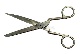 NYILATKOZATGyermek neve, osztálya:           __________________________________Tantárgyválasztás és annak rangsora:ANGOL _____	MATEMATIKA _____         DIGITÁLIS KULTÚRA ______Érd, 2023. ……………..								…………………………………………………….									Szülő neve, aláírása